FICHE DE RENSEIGNEMENTS DU CANDIDATIMPORTANT : Vous devez obligatoirement remplir ce formulaire en Numérique sur un Ordinateur  (pas de remplissage manuel) avant de l’imprimer. Une fois imprimé, vous devez le dater et le signer au stylo. IMPORTANT : Assurez-vous que vous avez rempli toutes les cases avant d’imprimer le document Cette Partie est Réservée à l’administration de la faculté de médecine d’OranAgrafer ICI une photo d’identité sur fond blanc 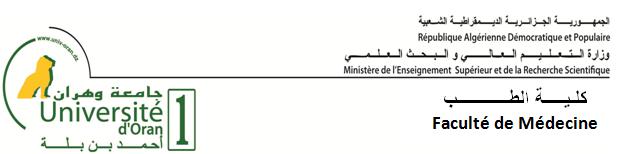 Concours d’Accès au Résidanat Session Février-2022Le CandidatRéponses du Candidat en Numérique (PC)Réponses du Candidat en Numérique (PC)Nom (Le Tout en majuscule)Prénoms (Uniquement la 1ère lettre en Majuscule)Date de naissance Sous le format : 12/09/1985NationalitéN° de TéléphoneEmailPour répondre aux questions suivantes, vous devez Cliquer sur « choisissez un élément », puis dérouler la listePour répondre aux questions suivantes, vous devez Cliquer sur « choisissez un élément », puis dérouler la listePour répondre aux questions suivantes, vous devez Cliquer sur « choisissez un élément », puis dérouler la listeDépartement de (Cliquer sur « choisissez un élément » puis cliquer sur votre département)Département de (Cliquer sur « choisissez un élément » puis cliquer sur votre département)Faculté d'origine (Cliquer sur « choisissez un élément » puis cliquer sur la faculté où vous avez terminé votre cursus médical)	Faculté d'origine (Cliquer sur « choisissez un élément » puis cliquer sur la faculté où vous avez terminé votre cursus médical)	Vous avez terminé votre cursus de graduation en :Vous avez terminé votre cursus de graduation en :Combien de  fois avez vous passé le concours de résidanat :Combien de  fois avez vous passé le concours de résidanat :Date (au stylo)Emargement du candidat au stylo après avoir imprimé le document….........../……………./………….….Date de réceptionN° de DossierValidation